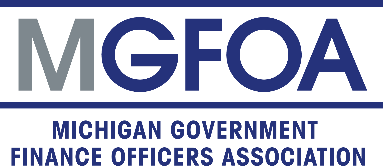 Request for Check
Please complete and mail, along with receipts to:Adam Bonarek
MGFOA Treasurer
(o) 734.260.0547
abonarek@redfordtwp.comPayee:			Address:				Amount:				Due Date:				Payment Method:			Committee/Event:			Purpose:				Requested By:				Phone:					
Requesting Signature:	_____________________________________________________		
		Approving Signature:		_____________________________________________________		Treasurer Pay Date:			Check Number:			
Treasurer Signature:		____________________________________________________